Российская ФедерацияРеспублика ХакасияАлтайский районАдминистрация Белоярского сельсоветаП О С Т А Н О В Л Е Н И Е  « 01 »  сентября  2015г.                      с. Белый Яр                                        №  _281_                                 О предоставлении разрешения на условно разрешенный вид использования земельных участков для «для индивидуального жилищного строительства». В соответствии с ч.11 ст.39  Градостроительного  кодекса  Российской Федерации, п.5 ст.4 Федерального закона № 191-ФЗ «О введении в действие Градостроительного кодекса Российской Федерации» от 29.12.2004г, В соответствии со статьей 14 Федерального закона «Об общих принципах организации местного самоуправления в Российской Федерации» от 6.10.2003года № 131-ФЗ, Устава муниципального образования Белоярский сельсовет, письма ФГБУ «Федеральной кадастровой палаты Федеральной службы государственной регистрации, кадастра и картографии» по Республике Хакасия от 23.04.2013 года № 3514 о внесении сведений о границах населенного пункта с. Белый Яр в государственный кадастр недвижимости 19.04.2013 года, постановления администрации Белоярского сельсовета от 28.07.2014г № 157 «Об утверждении документации по планировке территории муниципального образования Белоярский сельсовет», в соответствии с принятым решением собственников,    администрация Белоярского сельсоветаПОСТАНОВЛЯЕТ:1. Предоставить разрешение на условно разрешенный вид использования земельных участков «для индивидуального жилищного строительства» для следующих земельных участков:Земельный участок с кадастровым номером 19:04:010302:2637, категория земель: земли населенных пунктов, разрешенное использование для сельскохозяйственного производства, общей площадью 1397кв.м., находящийся по адресу:  – Республика Хакасия, Алтайский район, село Белый Яр, улица Акимкина, участок № 1Земельный участок с кадастровым номером 19:04:010302:2638,  категория земель: земли населенных пунктов, разрешенное использование для сельскохозяйственного производства, общей площадью 1392кв.м., находящийся по адресу: Республика Хакасия, Алтайский район, село Белый Яр, улица Акимкина, участок № 3Земельный участок с кадастровым номером 19:04:010302:2639, категория земель: земли населенных пунктов, разрешенное использование для сельскохозяйственного производства, общей площадью 1469кв.м., находящийся по адресу:  Республика Хакасия, Алтайский район, село Белый Яр, улица Акимкина, участок № 5Земельный участок с кадастровым номером 19:04:010302:2640, категория земель: земли населенных пунктов, разрешенное использование для сельскохозяйственного производства, общей площадью 1545кв.м., находящийся по адресу:  Республика Хакасия, Алтайский район, село Белый Яр, улица Акимкина, участок № 7Земельный участок с кадастровым номером 19:04:010302:2641,  категория земель: земли населенных пунктов, разрешенное использование для сельскохозяйственного производства, общей площадью 1622кв.м., находящийся по адресу: Республика Хакасия, Алтайский район, село Белый Яр, улица Акимкина, участок № 9Земельный участок с кадастровым номером 19:04:010302:2642, категория земель: земли населенных пунктов, разрешенное использование для сельскохозяйственного производства, общей площадью 1698кв.м., находящийся по адресу:  Республика Хакасия, Алтайский район, село Белый Яр, улица Акимкина, участок № 11Земельный участок с кадастровым номером 19:04:010302:2643, категория земель: земли населенных пунктов, разрешенное использование для сельскохозяйственного производства, общей площадью 1775кв.м., находящийся по адресу:  Республика Хакасия, Алтайский район, село Белый Яр, улица Акимкина, участок № 13Земельный участок с кадастровым номером 19:04:010302:2644, категория земель: земли населенных пунктов, разрешенное использование для сельскохозяйственного производства, общей площадью 1851кв.м., находящийся по адресу:  Республика Хакасия, Алтайский район, село Белый Яр, улица Акимкина, участок № 15Земельный участок с кадастровым номером 19:04:010302:2645, категория земель: земли населенных пунктов, разрешенное использование для сельскохозяйственного производства, общей площадью 1928кв.м., находящийся по адресу:  Республика Хакасия, Алтайский район, село Белый Яр, улица Акимкина, участок № 17Земельный участок с кадастровым номером 19:04:010302:2646, категория земель: земли населенных пунктов, разрешенное использование для сельскохозяйственного производства, общей площадью 1742кв.м., находящийся по адресу:  Республика Хакасия, Алтайский район, село Белый Яр, улица Акимкина, участок № 2Земельный участок с кадастровым номером 19:04:010302:2647, категория земель: земли населенных пунктов, разрешенное использование для сельскохозяйственного производства, общей площадью 1200 кв.м., находящийся по адресу:  Республика Хакасия, Алтайский район, село Белый Яр, улица Акимкина, участок № 4Земельный участок с кадастровым номером 19:04:010302:2648, категория земель: земли населенных пунктов, разрешенное использование для сельскохозяйственного производства, общей площадью 1200кв.м., находящийся по адресу:  Республика Хакасия, Алтайский район, село Белый Яр, улица Акимкина, участок № 6Земельный участок с кадастровым номером 19:04:010302:2649, категория земель: земли населенных пунктов, разрешенное использование для сельскохозяйственного производства, общей площадью 1200кв.м., находящийся по адресу:  Республика Хакасия, Алтайский район, село Белый Яр, улица Акимкина, участок № 8Земельный участок с кадастровым номером 19:04:010302:2650,  категория земель: земли населенных пунктов, разрешенное использование для сельскохозяйственного производства, общей площадью 1200кв.м., находящийся по адресу: Республика Хакасия, Алтайский район, село Белый Яр, улица Акимкина, участок № 10Земельный участок с кадастровым номером 19:04:010302:2651, категория земель: земли населенных пунктов, разрешенное использование для сельскохозяйственного производства, общей площадью 1200кв.м., находящийся по адресу:  Республика Хакасия, Алтайский район, село Белый Яр, улица Акимкина, участок № 12Земельный участок с кадастровым номером 19:04:010302:2652, категория земель: земли населенных пунктов, разрешенное использование для сельскохозяйственного производства, общей площадью 1200кв.м., находящийся по адресу:  Республика Хакасия, Алтайский район, село Белый Яр, улица Акимкина, участок № 14Земельный участок с кадастровым номером 19:04:010302:2653, категория земель: земли населенных пунктов, разрешенное использование для сельскохозяйственного производства, общей площадью 1200кв.м., находящийся по адресу:  Республика Хакасия, Алтайский район, село Белый Яр, улица Акимкина, участок № 16Земельный участок с кадастровым номером 19:04:010302:2654, категория земель: земли населенных пунктов, разрешенное использование для сельскохозяйственного производства, общей площадью 1200кв.м., находящийся по адресу:  Республика Хакасия, Алтайский район, село Белый Яр, улица Акимкина, участок № 18Земельный участок с кадастровым номером 19:04:010302:2655, категория земель: земли населенных пунктов, разрешенное использование для сельскохозяйственного производства, общей площадью 1200кв.м., находящийся по адресу:  Республика Хакасия, Алтайский район, село Белый Яр, улица Акимкина, участок № 20Земельный участок с кадастровым номером 19:04:010302:2656, категория земель: земли населенных пунктов, разрешенное использование для сельскохозяйственного производства, общей площадью 1200кв.м., находящийся по адресу:  Республика Хакасия, Алтайский район, село Белый Яр, улица Акимкина, участок № 22Земельный участок с кадастровым номером 19:04:010302:2657, категория земель: земли населенных пунктов, разрешенное использование для сельскохозяйственного производства, общей площадью 1200кв.м., находящийся по адресу:  Республика Хакасия, Алтайский район, село Белый Яр, улица Нарылковых, участок № 1Земельный участок с кадастровым номером 19:04:010302:2658, категория земель: земли населенных пунктов, разрешенное использование для сельскохозяйственного производства, общей площадью 1200кв.м., находящийся по адресу:  Республика Хакасия, Алтайский район, село Белый Яр, улица Нарылковых, участок № 3Земельный участок с кадастровым номером 19:04:010302:2659, категория земель: земли населенных пунктов, разрешенное использование для сельскохозяйственного производства, общей площадью 1200кв.м., находящийся по адресу:  Республика Хакасия, Алтайский район, село Белый Яр, улица Нарылковых, участок № 5Земельный участок с кадастровым номером 19:04:010302:2660, категория земель: земли населенных пунктов, разрешенное использование для сельскохозяйственного производства, общей площадью 1200кв.м., находящийся по адресу:  Республика Хакасия, Алтайский район, село Белый Яр, улица Нарылковых, участок № 7Земельный участок с кадастровым номером 19:04:010302:2661, категория земель: земли населенных пунктов, разрешенное использование для сельскохозяйственного производства, общей площадью 1200кв.м., находящийся по адресу:  Республика Хакасия, Алтайский район, село Белый Яр, улица Нарылковых, участок № 9Земельный участок с кадастровым номером 19:04:010302:2662,  категория земель: земли населенных пунктов, разрешенное использование для сельскохозяйственного производства, общей площадью 1200кв.м., находящийся по адресу: Республика Хакасия, Алтайский район, село Белый Яр, улица Нарылковых, участок № 11Земельный участок с кадастровым номером 19:04:010302:2663, категория земель: земли населенных пунктов, разрешенное использование для сельскохозяйственного производства, общей площадью 1200кв.м., находящийся по адресу:  Республика Хакасия, Алтайский район, село Белый Яр, улица Нарылковых, участок № 13Земельный участок с кадастровым номером 19:04:010302:2664, категория земель: земли населенных пунктов, разрешенное использование для сельскохозяйственного производства, общей площадью 1200кв.м., находящийся по адресу:  Республика Хакасия, Алтайский район, село Белый Яр, улица Нарылковых, участок № 15Земельный участок с кадастровым номером 19:04:010302:2665, категория земель: земли населенных пунктов, разрешенное использование для сельскохозяйственного производства, общей площадью 1200кв.м., находящийся по адресу:  Республика Хакасия, Алтайский район, село Белый Яр, улица Нарылковых, участок № 17Земельный участок с кадастровым номером 19:04:010302:2666, категория земель: земли населенных пунктов, разрешенное использование для сельскохозяйственного производства, общей площадью 1200кв.м., находящийся по адресу:  Республика Хакасия, Алтайский район, село Белый Яр, улица Нарылковых, участок № 19Земельный участок с кадастровым номером 19:04:010302:2667,  категория земель: земли населенных пунктов, разрешенное использование для сельскохозяйственного производства, общей площадью 1200кв.м., находящийся по адресу: Республика Хакасия, Алтайский район, село Белый Яр, улица Нарылковых, участок № 21Земельный участок с кадастровым номером 19:04:010302:2668, категория земель: земли населенных пунктов, разрешенное использование для сельскохозяйственного производства, общей площадью 1200кв.м., находящийся по адресу:  Республика Хакасия, Алтайский район, село Белый Яр, улица Нарылковых, участок № 23Земельный участок с кадастровым номером 19:04:010302:2669, категория земель: земли населенных пунктов, разрешенное использование для сельскохозяйственного производства, общей площадью 1200кв.м., находящийся по адресу:  Республика Хакасия, Алтайский район, село Белый Яр, улица Нарылковых, участок № 25Земельный участок с кадастровым номером 19:04:010302:2670, категория земель: земли населенных пунктов, разрешенное использование для сельскохозяйственного производства, общей площадью 1698кв.м., находящийся по адресу:  Республика Хакасия, Алтайский район, село Белый Яр, улица Нарылковых, участок № 2Земельный участок с кадастровым номером 19:04:010302:2671, категория земель: земли населенных пунктов, разрешенное использование для сельскохозяйственного производства, общей площадью 1200кв.м., находящийся по адресу:  Республика Хакасия, Алтайский район, село Белый Яр, улица Нарылковых, участок № 4Земельный участок с кадастровым номером 19:04:010302:2672, категория земель: земли населенных пунктов, разрешенное использование для сельскохозяйственного производства, общей площадью 1200кв.м., находящийся по адресу:  Республика Хакасия, Алтайский район, село Белый Яр, улица Нарылковых, участок № 6Земельный участок с кадастровым номером 19:04:010302:2673, категория земель: земли населенных пунктов, разрешенное использование для сельскохозяйственного производства, общей площадью 1200кв.м., находящийся по адресу:  Республика Хакасия, Алтайский район, село Белый Яр, улица Нарылковых, участок № 8Земельный участок с кадастровым номером 19:04:010302:2674, категория земель: земли населенных пунктов, разрешенное использование для сельскохозяйственного производства, общей площадью 1200кв.м., находящийся по адресу:  Республика Хакасия, Алтайский район, село Белый Яр, улица Нарылковых, участок № 10Земельный участок с кадастровым номером 19:04:010302:2675, категория земель: земли населенных пунктов, разрешенное использование для сельскохозяйственного производства, общей площадью 1200кв.м., находящийся по адресу:  Республика Хакасия, Алтайский район, село Белый Яр, улица Нарылковых, участок № 12Земельный участок с кадастровым номером 19:04:010302:2676, категория земель: земли населенных пунктов, разрешенное использование для сельскохозяйственного производства, общей площадью 1200кв.м., находящийся по адресу:  Республика Хакасия, Алтайский район, село Белый Яр, улица Нарылковых, участок № 14Земельный участок с кадастровым номером 19:04:010302:2677, категория земель: земли населенных пунктов, разрешенное использование для сельскохозяйственного производства, общей площадью 1200кв.м., находящийся по адресу:  Республика Хакасия, Алтайский район, село Белый Яр, улица Нарылковых, участок № 16Земельный участок с кадастровым номером 19:04:010302:2678, категория земель: земли населенных пунктов, разрешенное использование для сельскохозяйственного производства, общей площадью 1200кв.м., находящийся по адресу:  Республика Хакасия, Алтайский район, село Белый Яр, улица Нарылковых, участок № 18Земельный участок с кадастровым номером 19:04:010302:2679, категория земель: земли населенных пунктов, разрешенное использование для сельскохозяйственного производства, общей площадью 1200кв.м., находящийся по адресу:  Республика Хакасия, Алтайский район, село Белый Яр, улица Нарылковых, участок № 20Земельный участок с кадастровым номером 19:04:010302:2680, категория земель: земли населенных пунктов, разрешенное использование для сельскохозяйственного производства, общей площадью 1200кв.м., находящийся по адресу:  Республика Хакасия, Алтайский район, село Белый Яр, улица Нарылковых, участок № 22Земельный участок с кадастровым номером 19:04:010302:2681, категория земель: земли населенных пунктов, разрешенное использование для сельскохозяйственного производства, общей площадью 1200кв.м., находящийся по адресу:  Республика Хакасия, Алтайский район, село Белый Яр, улица Нарылковых, участок № 24Земельный участок с кадастровым номером 19:04:010302:2682, категория земель: земли населенных пунктов, разрешенное использование для сельскохозяйственного производства, общей площадью 1200кв.м., находящийся по адресу:  Республика Хакасия, Алтайский район, село Белый Яр, улица Нарылковых, участок № 26Земельный участок с кадастровым номером 19:04:010302:2683, категория земель: земли населенных пунктов, разрешенное использование для сельскохозяйственного производства, общей площадью 1200кв.м., находящийся по адресу:  Республика Хакасия, Алтайский район, село Белый Яр, улица Нарылковых, участок № 28Земельный участок с кадастровым номером 19:04:010302:2684, категория земель: земли населенных пунктов, разрешенное использование для сельскохозяйственного производства, общей площадью 1200кв.м., находящийся по адресу:  Республика Хакасия, Алтайский район, село Белый Яр, улица Нарылковых, участок № 30Земельный участок с кадастровым номером 19:04:010302:2685, категория земель: земли населенных пунктов, разрешенное использование для сельскохозяйственного производства, общей площадью 1200кв.м., находящийся по адресу:  Республика Хакасия, Алтайский район, село Белый Яр, улица Линейная, участок № 1Земельный участок с кадастровым номером 19:04:010302:2686, категория земель: земли населенных пунктов, разрешенное использование для сельскохозяйственного производства, общей площадью 1200кв.м., находящийся по адресу:  Республика Хакасия, Алтайский район, село Белый Яр, улица Линейная, участок № 3Земельный участок с кадастровым номером 19:04:010302:2687, категория земель: земли населенных пунктов, разрешенное использование для сельскохозяйственного производства, общей площадью 1200кв.м., находящийся по адресу:  Республика Хакасия, Алтайский район, село Белый Яр, улица Линейная, участок № 5Земельный участок с кадастровым номером 19:04:010302:2688, категория земель: земли населенных пунктов, разрешенное использование для сельскохозяйственного производства, общей площадью 1200кв.м., находящийся по адресу:  Республика Хакасия, Алтайский район, село Белый Яр, улица Линейная, участок № 7Земельный участок с кадастровым номером 19:04:010302:2689, категория земель: земли населенных пунктов, разрешенное использование для сельскохозяйственного производства, общей площадью 1200кв.м., находящийся по адресу:  Республика Хакасия, Алтайский район, село Белый Яр, улица Линейная, участок № 9Земельный участок с кадастровым номером 19:04:010302:2690, категория земель: земли населенных пунктов, разрешенное использование для сельскохозяйственного производства, общей площадью 1200кв.м., находящийся по адресу:  Республика Хакасия, Алтайский район, село Белый Яр, улица Линейная, участок № 11Земельный участок с кадастровым номером 19:04:010302:2691, категория земель: земли населенных пунктов, разрешенное использование для сельскохозяйственного производства, общей площадью 1200кв.м., находящийся по адресу:  Республика Хакасия, Алтайский район, село Белый Яр, улица Линейная, участок № 13Земельный участок с кадастровым номером 19:04:010302:2692, категория земель: земли населенных пунктов, разрешенное использование для сельскохозяйственного производства, общей площадью 38978кв.м., находящийся по адресу:  Республика Хакасия, Алтайский район, село Белый Яр, улица Линейная, участок № 15Земельный участок с кадастровым номером 19:04:010302:2693, категория земель: земли населенных пунктов, разрешенное использование для сельскохозяйственного производства, общей площадью 1200кв.м., находящийся по адресу:  Республика Хакасия, Алтайский район, село Белый Яр, улица Линейная, участок № 17Земельный участок с кадастровым номером 19:04:010302:2694, категория земель: земли населенных пунктов, разрешенное использование для сельскохозяйственного производства, общей площадью 1200кв.м., находящийся по адресу:  Республика Хакасия, Алтайский район, село Белый Яр, улица Линейная, участок № 19Земельный участок с кадастровым номером 19:04:010302:2695, категория земель: земли населенных пунктов, разрешенное использование для сельскохозяйственного производства, общей площадью 1200кв.м., находящийся по адресу:  Республика Хакасия, Алтайский район, село Белый Яр, улица Линейная, участок № 21Земельный участок с кадастровым номером 19:04:010302:2696,  категория земель: земли населенных пунктов, разрешенное использование для сельскохозяйственного производства, общей площадью 1200кв.м., находящийся по адресу: Республика Хакасия, Алтайский район, село Белый Яр, улица Линейная, участок № 23Земельный участок с кадастровым номером 19:04:010302:2697, категория земель: земли населенных пунктов, разрешенное использование для сельскохозяйственного производства, общей площадью 1200кв.м., находящийся по адресу:  Республика Хакасия, Алтайский район, село Белый Яр, улица Линейная, участок № 25Земельный участок с кадастровым номером 19:04:010302:2698, категория земель: земли населенных пунктов, разрешенное использование для сельскохозяйственного производства, общей площадью 1200кв.м., находящийся по адресу:  Республика Хакасия, Алтайский район, село Белый Яр, улица Линейная, участок № 27Земельный участок с кадастровым номером 19:04:010302:2699, категория земель: земли населенных пунктов, разрешенное использование для сельскохозяйственного производства, общей площадью 1200кв.м., находящийся по адресу:   Республика Хакасия, Алтайский район, село Белый Яр, улица Линейная, участок № 29Земельный участок с кадастровым номером 19:04:010302:2700,  категория земель: земли населенных пунктов, разрешенное использование для сельскохозяйственного производства, общей площадью 1200кв.м., находящийся по адресу: Республика Хакасия, Алтайский район, село Белый Яр, улица Линейная, участок № 312. Рекомендовать  собственникам земельных участков (Чаптыкову А.С., Топоеву А.В.) обратиться в Управление Федеральной службы  государственной регистрации, кадастра и картографии по Республике Хакасия для изменения условно разрешенного вида использования земельных  участков,  указанного  в п.1 настоящего Постановления.3. Настоящее постановление подлежит официальному опубликованию и размещению на сайте Администрации Белоярского сельсовета.4. Контроль за исполнением настоящего постановления оставляю за собой.ГлаваБелоярского  сельсовета                                                                       И.Н.ЛогиновОтпечатано в 5-и экз.1-й – в администрацию  Белоярского сельсовета2-й – в прокуратуру Алтайского района3-й – в дело4,5– собственникам ЗУ                 Исполнитель : Мазова С.В.                8(39041)2-15-84Приложение к постановлению администрации Белоярского сельсоветаот «   » сентября  2015г. № _____Схема расположения земельных участков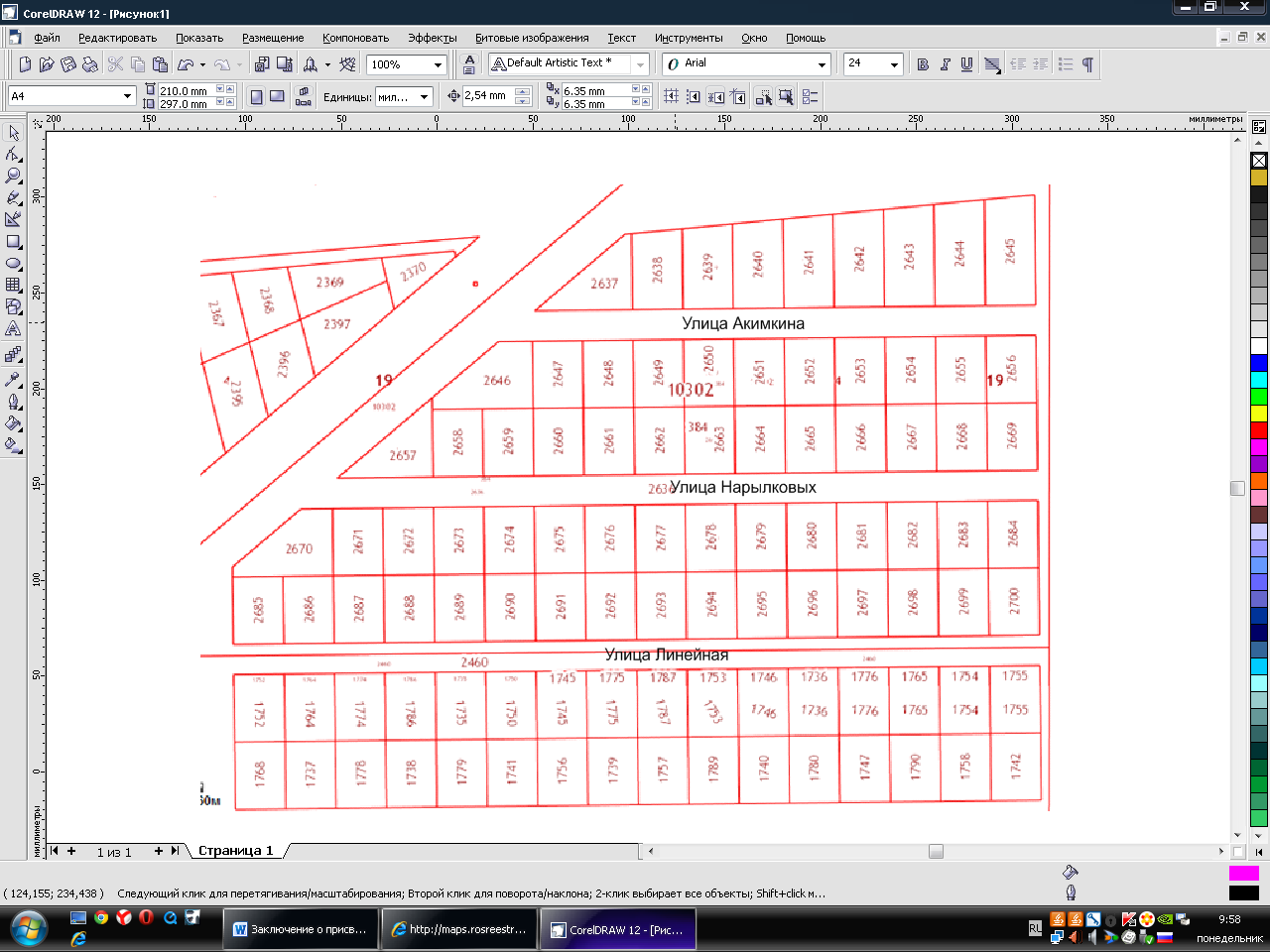 